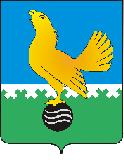 Ханты-Мансийский автономный округ-Юграмуниципальное образованиегородской округ город Пыть-Ях АДМИНИСТРАЦИЯ ГОРОДАтерриториальная комиссия по делам несовершеннолетних и защите их прав                                                                                                  www.pyadm.ru e-mail: adm@gov86.org                                                                                                                                                 e-mail: kdn@gov86org.ruг.   Пыть-Ях,  1 мкр.,  дом  № 5,  кв.  № 80                                                                           р/с 40101810900000010001 Ханты-Мансийский автономный округ-Югра                                                                            УФК по ХМАО-ЮгреТюменская      область     628380                                               МКУ Администрация г. Пыть-Яха, л\с 04873033440)тел.  факс  (3463)  46-62-92,   тел. 46-05-89,                                              РКЦ Ханты-Мансийск г. Ханты-Мансийск42-11-90,  46-05-92,  46-66-47                                                                                  ИНН 8612005313   БИК 047162000                                                                                                                    ОКАТМО 71885000 КПП 861201001                                                                                                                                    КБК 04011690040040000140ПОСТАНОВЛЕНИЕ22.03.2017	№ 139Актовый зал администрации города Пыть-Яха по адресу: 1 мкр. «Центральный», д. 18а, в 14-30 часов (сведения об участниках заседания указаны в протоколе заседания территориальной комиссии).О мерах по выявлению и предупреждению продажи несовершеннолетним алкоголя и табака, отравлений спиртосодержащей продукцией несовершеннолетнихВо исполнение постановлений комиссии по делам несовершеннолетних и защите их прав при Правительстве ХМАО-Югры от 08.12.2016 № 120 и от 09.02.2017 № 12, постановления территориальной комиссии № 98 от 20.03.2017 субъектами системы профилактики была представлена информация о проводимой работе по выявлению и предупреждению продажи несовершеннолетним алкоголя и табака, отравлений спиртосодержащей продукцией несовершеннолетних. Территориальной комиссией в 2016 году (в I квартале 2017 года) было привлечено к административной ответственности:5 (1) несовершеннолетних по ч.1 ст.20.20 КоАП РФ (потребление (распитие) алкогольной продукции в запрещенных местах либо потребление наркотических средств или психотропных веществ в общественных местах);4 (0) несовершеннолетних по ст. 20.21 КоАП РФ (появление в общественных местах в состоянии опьянения);45 (6) родителей по ст. 20.22 КоАП РФ (появление в состоянии опьянения несовершеннолетних, а равно распитие ими алкогольной и спиртосодержащей продукции, потребление ими наркотических средств или психотропных веществ в общественных местах);8 (0) граждан по ч.1 ст. 6.10 КоАП РФ (вовлечение несовершеннолетнего в употребление алкогольной и спиртосодержащей продукции или одурманивающих веществ);1 несовершеннолетний по ч.1 ст. 6.8 КоАП РФ (незаконные приобретение, хранение, перевозка, изготовление, переработка без цели сбыта наркотических средств, психотропных веществ или их аналогов, а также незаконные приобретение, хранение, перевозка без цели сбыта растений, содержащих наркотические средства или психотропные вещества, либо их частей, содержащих наркотические средства или психотропные вещества);0 (0) по ч. 1 ст. 6.24 КоАП РФ (нарушение установленного федеральным законом запрета курения табака на отдельных территориях, в помещениях и на объектах).В отношении третьих лиц сотрудниками ПДН ОМВД России по городу Пыть-Ях за 2016 год было составлено 11 протоколов об административных правонарушениях (АППГ – 14) по ст. 14.16 КоАП РФ (нарушение правил продажи этилового спирта, алкогольной и спиртосодержащей продукции).На 01.01.2017 на профилактическом учете в ПНО БУ «Пыть-Яхская окружная клиническая больница» состоят 9 несовершеннолетних с эпизодическим употреблением одурманивающих веществ, 6 несовершеннолетних с эпизодическим употреблением алкогольной и спиртосодержащей продукции, с эпизодическим употреблением наркотических средств – не зарегистрировано. Состоящие на профилактическом учете несовершеннолетние ежемесячно наблюдаются у врача психиатра-нарколога.В 2016 году из БУ «Пыть-Яхская окружная клиническая больница» поступило 5 сообщений о поступлении детей, находящихся в алкогольном и токсическом опьянении различной степени тяжести. В 2017 году подобных сообщений не поступало.В 2016 году 1 несовершеннолетний житель города Пыть-Яха, обучающийся в г.Нефтеюганске, скончался в результате употребления бытового газа во внутрь из баллона. В текущем периоде 2017 года гибели несовершеннолетних в результате употребления алкогольной (спиртосодержащей) продукции, наркотических и одурманивающих веществ не зарегистрировано.В 2016 году в состоянии алкогольного опьянения, совершено одно преступление несовершеннолетним (ст. 319 УК РФ). В состоянии наркотического опьянения преступлений не совершено.По состоянию на 01.01.2017 на профилактическом учете в ПДН ОМВД России по городу Пыть-Яху состоит 56 несовершеннолетних, из них:1 за употребление наркотических средств и психотропных веществ;21 за употребление алкогольной или спиртосодержащей продукции;8 за совершившие правонарушения, повлекшее применение мер административного наказания, в том числе до достижения возраста, с которого наступает административная ответственность (употребляющие токсические вещества).Кроме того, при рассмотрении административных материалов по фактам употребления несовершеннолетними алкогольных (спиртных) напитков, наркотических средств, психотропных и (или) одурманивающих веществ, территориальной комиссией устанавливается источник приобретения (получения) несовершеннолетними данных напитков и веществ и принимаются меры по устранению причин и условий, способствовавших совершению несовершеннолетними правонарушений и антиобщественных действий.В 2016 году территориальной комиссией было направлено 2 представления в адрес предпринимателей с целью устранения причин и условий, способствующих совершению несовершеннолетними правонарушения, выразившееся в продаже алкогольной и табачной продукции несовершеннолетним. В 2017 году факты самостоятельного приобретения несовершеннолетними алкогольной и табачной продукции в торговых точках на заседаниях не выявлялись, вследствие чего представления не направлялись.На территории города Пыть-Яха субъектами системы профилактики безнадзорности и правонарушений несовершеннолетних реализуется сводный план мероприятий на 2016-2017 учебный год, направленных на профилактику правонарушений и преступлений, связанных с незаконным оборотом наркотических средств, утверждённый постановлением территориальной комиссии № 270 от 29.06.2016, в редакции постановлений № 318 от 10.08.2016 и № 476 от 23.12.2016. 28.01.2016, 25.02.2016, 14.04.2016, 26.05.2016, 09.06.2016, 23.06.2016, 21.07.2016, 11.08.2016, 20.10.2016 и 10.11.2016 осуществлены межведомственные рейды по проверкам мест скопления несовершеннолетних с целью выявления фактов употребления психоактивных веществ, курения в общественных местах, в ходе которых фактов употребления психоактивных веществ, курения в общественных местах среди несовершеннолетних не установлено.26.09.2016, 18.10.2016, 30.11.2016 и 14.12.2016 отделом по осуществлению деятельности совместно с ОМВД России по г. Пыть-Ях и волонтерами Пыть-Яхской местной городской молодежной общественной организации «Активист» были осуществлены рейдовые мероприятия по торговым точкам города с целью обеспечения запрета продажи алкоголя несовершеннолетним детям, в ходе которых сотрудниками ОМВД России по г. Пыть-Ях разъяснялисть нормы закона и ответственность продавцов, консультантов продовольственных магазинов, центров по продаже алкоголя несовершеннолетним, в 82 торговых точках города распространены листовки «Запрет продажи любого алкоголя несовершеннолетним лицам» в количестве 388 штук.Кроме того, территориальной комиссией было включено в план-график рейдов на 2017 год (утвержденный постановлением территориальной комиссии № 476 от 23.12.2016, в редакции постановления № 16 от 18.01.2017) межведомственное мероприятие «Проверка мест скопления несовершеннолетних с целью выявления фактов употребления ПАВ, курения в общественных местах» (13.04.2017 и 26.10.2017). В летний период 2017 года будут проходить аналогичные выезды в рамках дополнительного плана межведомственной профилактической операции «Подросток».Все общеобразовательные школы города с целью повышения уровня информированности о вреде употребления алкоголя и табакокурения в течение учебного года проводят профилактические мероприятия, среди них:социальный кинолекторий: просмотр и обсуждение видеосюжетов о вреде употребления наркотических средств, психоактивных веществ, алкоголя и табакокурения с учащимися 7-11 классов на темы: «Алкоголь и подростки», «Осторожно, СПАЙС убивает», «Влияние табака на организм человека»;распространение листовок и буклетов, направленных на профилактику употребления наркотических средств, психоактивных веществ, табакокурения и алкоголя;беседы, направленные на информирование о вреде употребления наркотических средств, психоактивных веществ, алкоголя и табакокурения с участием школьного медицинского работника.классные часы на параллелях 6-11-х классов по профилактике табакокурения, алкоголя, наркомании «Учись говорить «нет», «Давайте жить без вредных привычек», «Аксиомы алкоголя», «Безвредного табака не бывает»;классные часы для обучающихся 1-11-х классов в рамках декады правовых знаний «Лекарство для слабых», «В зоне риска», «Вы рискуете своим здоровьем» с участием специалистов Центра «Современник»;в декабре состоялись классные часы для обучающихся 9-10-х классов на тему «С заботой к себе» с приглашением специалистов МБУ Центр профилактики употребления психоактивных веществ среди детей и молодежи «Современник». В образовательных учреждениях и дворовых клубах проведены мероприятия, направленные на профилактику употребления  несовершеннолетними алкогольной и спиртосодержащей продукции, наркотических средств и одурманивающих веществ, тренинги и занятия о вреде употребления психоактивных веществ, о социальных и юридических последствиях. Занятие с элементами тренинга «Похититель рассудка – алкоголь», «Предупрежден, значит, вооружен», «Вред алкоголя  на организм человека», «Как не поддаться давлению», «Мир без наркотиков», «Наркотики и жизнь», «Учись говорить «Нет!», «Игла – жестокая игра», «Мой выбор – не курить!», «Энергетические напитки вред или польза?» Во время проведения данных мероприятий среди несовершеннолетних распространяли наглядно-информационный материал: памятки, буклеты, листовки.В 2016 году по данному направлению было проведено 980 мероприятий с охватом 11 240 человек.В истекшем периоде 2017 года БУ «Комплексный центр социального обслуживания населения «Гелиос» были проведены следующие мероприятия: дискуссионная беседа-практикум «Мы в ответе за свой поступок» (5 бесед на базе учреждения и школ с охватом 105 несовершеннолетних);беседа «ЗОЖ – что это такое? (9 бесед на базе учреждения и школ с охватом 172 несовершеннолетнего);профилактическая беседа «Правовая ответственность подростков» (9 бесед на базе учреждения и школ с охватом 121 несовершеннолетнего);мероприятия по разъяснению норм закона ХМАО-Югры от 10.07.2009 № 109-оз (4 мероприятия на базе учреждения и школ с охватом 57 несовершеннолетних);беседа, направленная на профилактику наркомании, алкоголизма и табакокурения (1 беседа на базе учреждения с охватом 5 несовершеннолетних);беседа «Права и обязанности родителей (1 беседа на базе учреждения с охватом 28 родителей и иных законных представителей);беседа о правилах пребывания несовершеннолетних в ночное время в общественных местах (3 беседы на базе учреждения и школ с охватом 80 несовершеннолетних и 28 взрослых);разъяснительная беседа с несовершеннолетними с целью сохранения и укрепления психического здоровья подростков и формирования ценностного отношения к своему здоровью (4 беседы на базе учреждения и школ с охватом 67 несовершеннолетних);распространены буклеты и памятки: «Понятие ночного времени» - 52 шт., «Никотин-наркотик, скажи «НЕТ» курению!» - 27 шт., «Сделай правильный выбор» - 49 шт.В январе-феврале 2017 года врачом педиатром было проведено 4 беседы по теме: «О вреде алкоголя» с несовершеннолетними, находящимися в социально опасном положении, состоящими на профилактическом учете в ПДН ОМВД России по городу Пыть-Яху и внутришкольном учете. Наглядная информация о вреде алкоголя и курения размещена в каждом образовательном учреждении в доступных для учащихся местах.На улично-дорожной сети города Пыть-Яха размещены баннерные полотна «Ночью детям место дома» и «Пыть-Ях за здоровый образ жизни!» с разъяснением статей 20.21 и 20.22 Кодекса Российской Федерации об административных правонарушениях.На официальном сайте администрации города Пыть-Яха http://adm.gov86.org/ в разделе «Комиссия по делам несовершеннолетних и защите их прав» размещены  информационный лист для населения «О разъяснении норм Закона ХМАО-Югры от 10.07.2009 № 109-оз «О мерах по реализации отдельных положений Федерального закона «Об основных гарантиях прав ребенка в Российской Федерации в ХМАО-Югре», который также систематически распространяется среди несовершеннолетних.На официальном сайте администрации города Пыть-Яха http://adm.gov86.org/ в разделе «Комиссия по делам несовершеннолетних и защите их прав» размещены: памятки и буклеты: «Профилактика употребления психоактивных веществ», «Профилактический учет учащихся и студентов, выявленных в ходе профилактических наркологических осмотров», «Ваш день – Ваша жизнь», «Жизнь прекрасна!», «Алкоголизм – вредная привычка», «Быть молодым и здоровым (горькая правда о пиве)», «Родители, будьте осторожны: «СПАЙС» рядом!», «Осторожно, «Спайсы» убивают!», «Просто скажи НЕТ», которые также распространяются среди несовершеннолетних и их законных представителей субъектами системы профилактики безнадзорности и правонарушений несовершеннолетних.В эфире МАУ ТРК «Пыть-Яхинформ» обеспечен прокат видеороликов «Наркотики – зло», «Курение», «Мы выбираем спорт», «Здоровье – твой выбор», «Детский алкоголь», «Остановись, подумай! – наркомания» и сюжетов, направленных на пропаганду активного здорового образа жизни и др. В общественно-политическом еженедельнике г.Пыть-Яха «Новая северная газета» были размещены статьи: «Наркотики ломают здоровье и карьеру!» 27.10.2016, «Трезвость – норма жизни» 24.11.2016, «Электронные сигареты: так ли они безвредны?» 08.12.2016, «Современник против спайса» 08.12.2016 и др.На основании изложенного, руководствуясь п. 13 ст. 15 Закона Ханты-Мансийского автономного округа-Югры от 12.10.2005 № 74-оз «О комиссиях по делам несовершеннолетних и защите их прав в Ханты-Мансийском автономном округе-Югре и наделении органов местного самоуправления отдельными государственными полномочиями по созданию и осуществлению деятельности комиссий по делам несовершеннолетних и защите их прав»,ТЕРРИТОРИАЛЬНАЯ КОМИССИЯ ПОСТАНОВИЛА:Информации департамента образования и молодежной политики администрации города Пыть-Яха (исх. № 16-611 от 21.03.2017), БУ «Пыть-Яхская окружная клиническая больница» (исх. № 1481 от 17.03.2017) и БУ «Комплексный центр социального обслуживания населения «Гелиос» (исх. № 15/09-Исх-689 от 20.03.2017) принять к сведению.Внести дополнения в план-график рейдов на 2017 год, утвержденный постановлением территориальной комиссии № 476 от 23.12.2016 (в редакции постановления № 16 от 18.01.2017) включив дополнительно рейды по торговым точкам города 20.04.2017, 18.05.2017, 19.10.2017, 16.11.2017 с участием представителей ОМВД России по городу Пыть-Яху, отдела по осуществлению деятельности территориальной комиссии и Пыть-Яхской местной городской молодежной общественной организации «Ауктивист», с целью обеспечения запрета продажи алкоголя, табачных изделий и электронных сигарет несовершеннолетним.Руководителям субъектов системы профилактики безнадзорности и правонарушений:Представить в территориальную комиссию предложения в сводный план мероприятий, направленных на профилактику правонарушений и преступлений, связанных с незаконным оборотом наркотических средств, употреблением несовершеннолетними алкоголя, токсических, психотропных веществ и табака (на период с 01.06.2017 по 31.12.2018) в срок до 01.05.2017.Начальнику отдела по осуществлению деятельности территориальной комиссии по делам несовершеннолетних и защите их прав администрации города Пыть-Яха (А.А. Устинов):Обеспечить размещение данного постановления территориальной комиссии, а также актуальной редакции плана-графика рейдов на 2017 год на официальном сайте администрации города Пыть-Яха в срок до 30.03.2017.Пункт 4 постановления территориальной комиссии № 98 от 01.03.2017 снять с контроля в связи с исполнением.Председательствующий на заседании: заместитель председателя территориальной комиссии	А.А. Устинов